Due: Monday, October 23, 2017, 8:00 AM (submit to BlackBoard, under Assignments)File Type: Microsoft WordThe parts highlighted in yellow are from the Initial Project Description and should be updated as needed and noted in the Change Log (new section)Please note: You must include a Gantt chart in the Project Milestones section.The remainder of the document is new.Team Name: The Effervescent Violators of International Legislation (E.V.I.L.)Members/Contact:Brandon Jensen, brandon.jensen@ku.eduJonah Mooradian, j211m087@ku.eduJohn Russell, j362r647@ku.eduSierra Seacat, s831s804@ku.eduNicholas Shaheed, nicholasshaheed@gmail.comNicholas von Beethoven, nicholasshaheed@gmail.comJ. Jonah Jameson, j211m087@ku.eduJohn Ron Swanson, j362r647@ku.eduSierra Seakitty, s831s804@ku.eduB-man, brandon.jensen@ku.edu	Team Meeting time: M 3-6 pmLab Meeting time: W 5:00 pmContact:Project Sponsor (if any): n/aProject DescriptionWe are currently developing a GPU-accelerated synthesizer.  Many synthesizers (both digital and analog) create sound using simple oscillators: sine waves, square waves, sawtooth waves, etc. Generally, these synthesizers use somewhere between 3-15 of these oscillators concurrently to create different sounds, with a focus on fine tuning the parameters of these oscillators to achieve particular sounds.  The goal of this project is to scale up the standard synthesizer, and use the GPU to create a synth that plays thousands of oscillators at once.  This project will be an opportunity for musicians/programmers/etc. to create sounds, textures, and music that are not possible with conventional tools, hopefully allowing for new approaches to music making.	The end result will include one or two interfaces to this synth: the first will be a domain specific language that will allow the user the maximal flexibility in controlling the synthesizer.  Scripts in this language will be commands that control the oscillators at a higher level than fiddling with the parameters of a single oscillator. For example: have all oscillators slide to a single frequency over 3 seconds, or assign the frequency of each oscillator based off of its index.	The second interface will be a GUI that allows for interactive controlling of certain subsets of the DSL, expanding the possible users of the synthesizer beyond people with experience programming. If we run out of time, we may drop the second interface from our final design. The end result would still work fine, just be less user-friendly.	Both interfaces will be plugins to existing digital audio software--in our case, Max.Project Milestones 3-5 specific and measurable objectives per semester for first & second semesterEstimated completion date for each milestoneBoth implementation and documentation milestonesGantt ChartGantt Chart:3-5 specific and measurable objectives per semester for first & second semesterJobs Breakdown:DSL stuff:Nick, BrandonGPU stuff:John, Jonah, SierraGUI/Max stuffJonah, NickDocumentationEveryoneFall:Project proposal videoNov. 6, 11:59 PMProject proposal reportOct. 23, 8:00 AM(?)Coding goal: Achieve basic audio output.Get to a point where we can use the GPU for some basic tasks, and be able to translate those tasks to an actual sound that plays on a speaker.December 1Create DSL specificationThis will include what commands to include in the DSL, specifying the control flow from code to speaker, and the overall syntactic structure of the language.First Draft/Proposal DiagramOct. 23Final Draft/EBNF specification:Dec 1.Get everything installed/workflow setupMax/MSPAbleton LiveMax SDKArray FireEnd of semesterSpring:Create DSL parser/interpreterparserDec 1 - March 15interpreterDec 1 - March 15Create virtual instrument plugin/GUIBeginning of Spring semester - April 1Oscillator Visualization Tool (*Optional*)Feb. 1 - March 1Create GPU backendInterface between max and DSL commandsDec 1 - Feb 1.Implement DSL commandsDec 1 - April 1Create demo videoScript writingApril 15 - 25RecordingApril 25 - 27EditingApril 27 - May 1DocumentationMarch 15 - May 4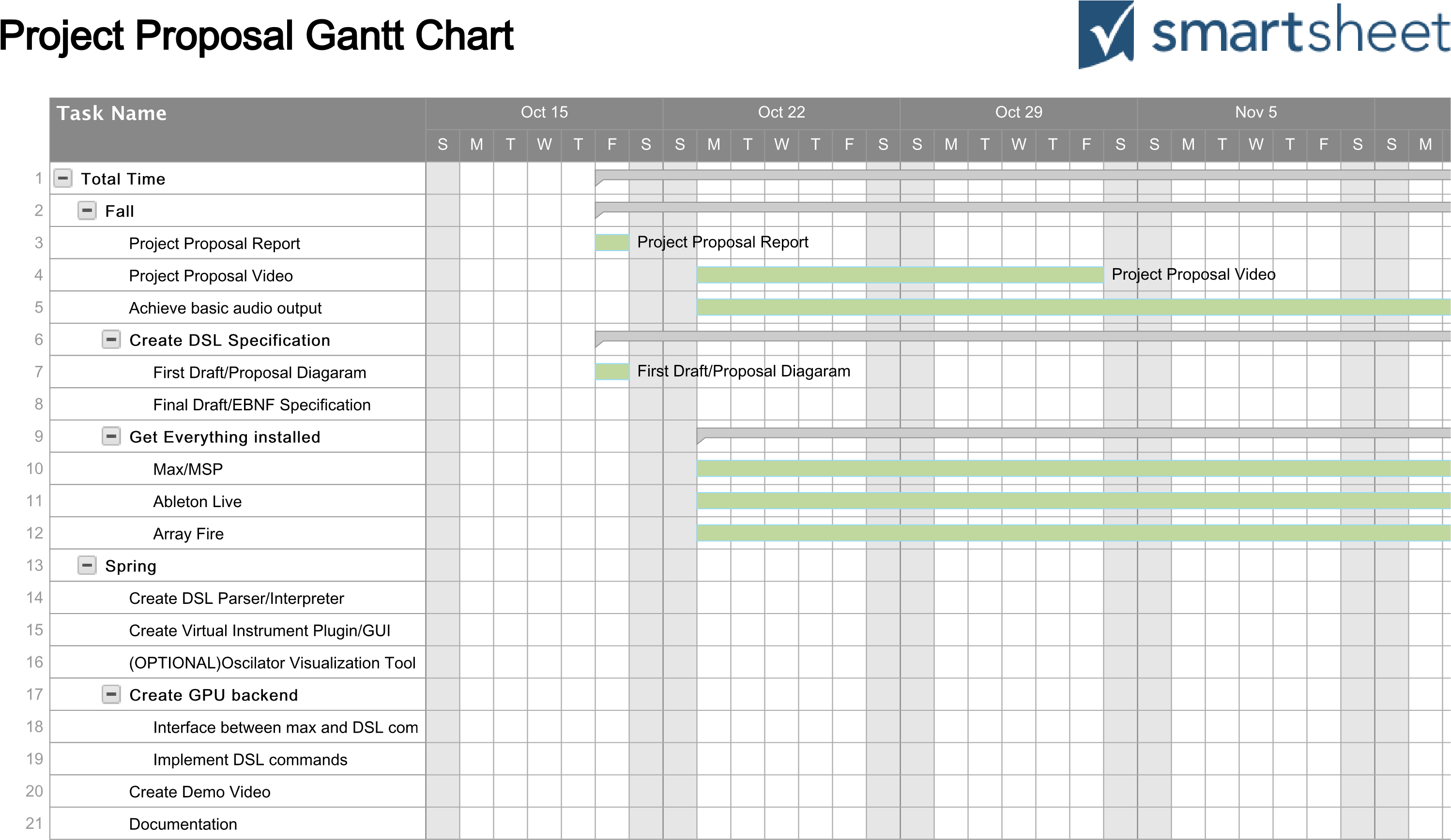 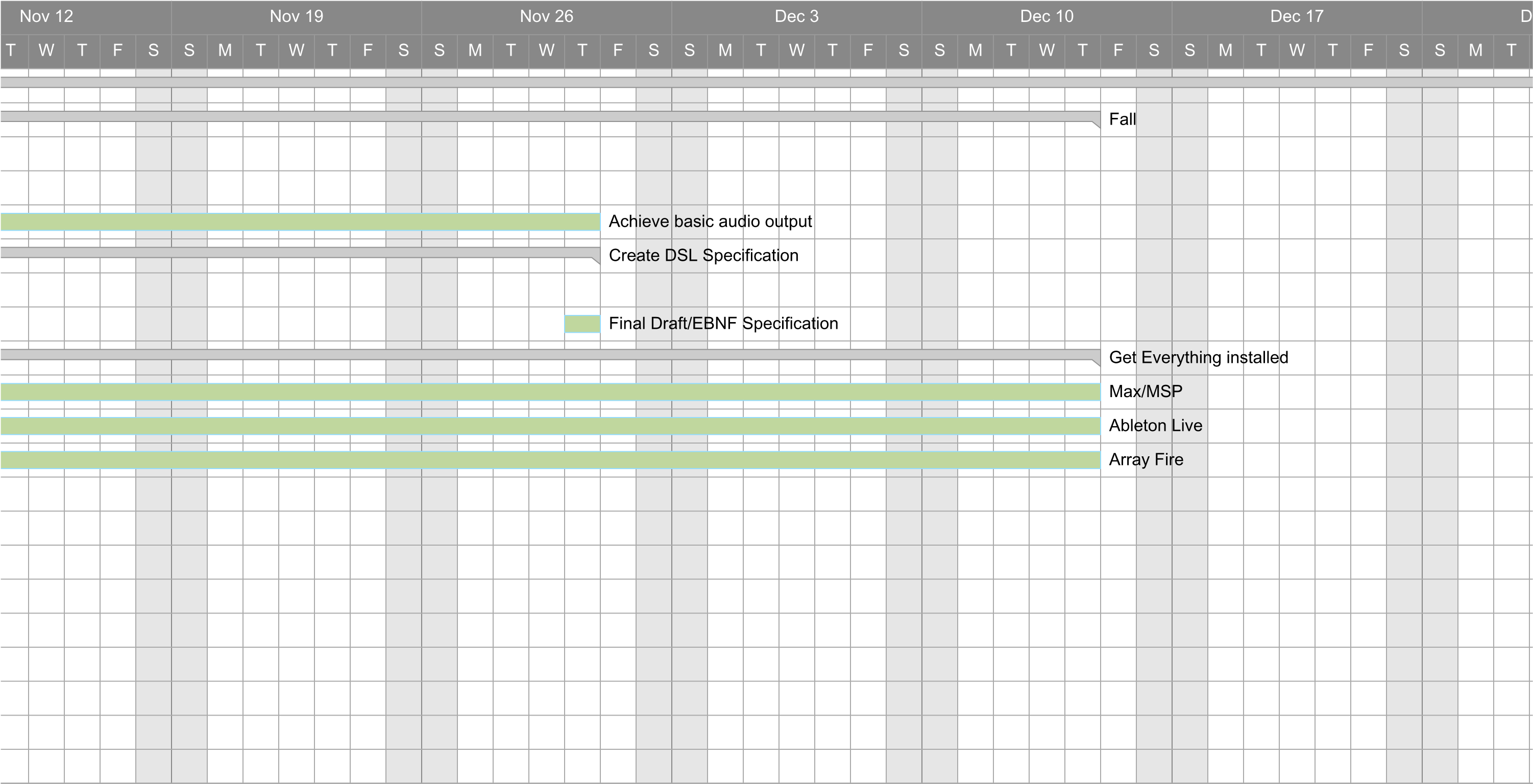 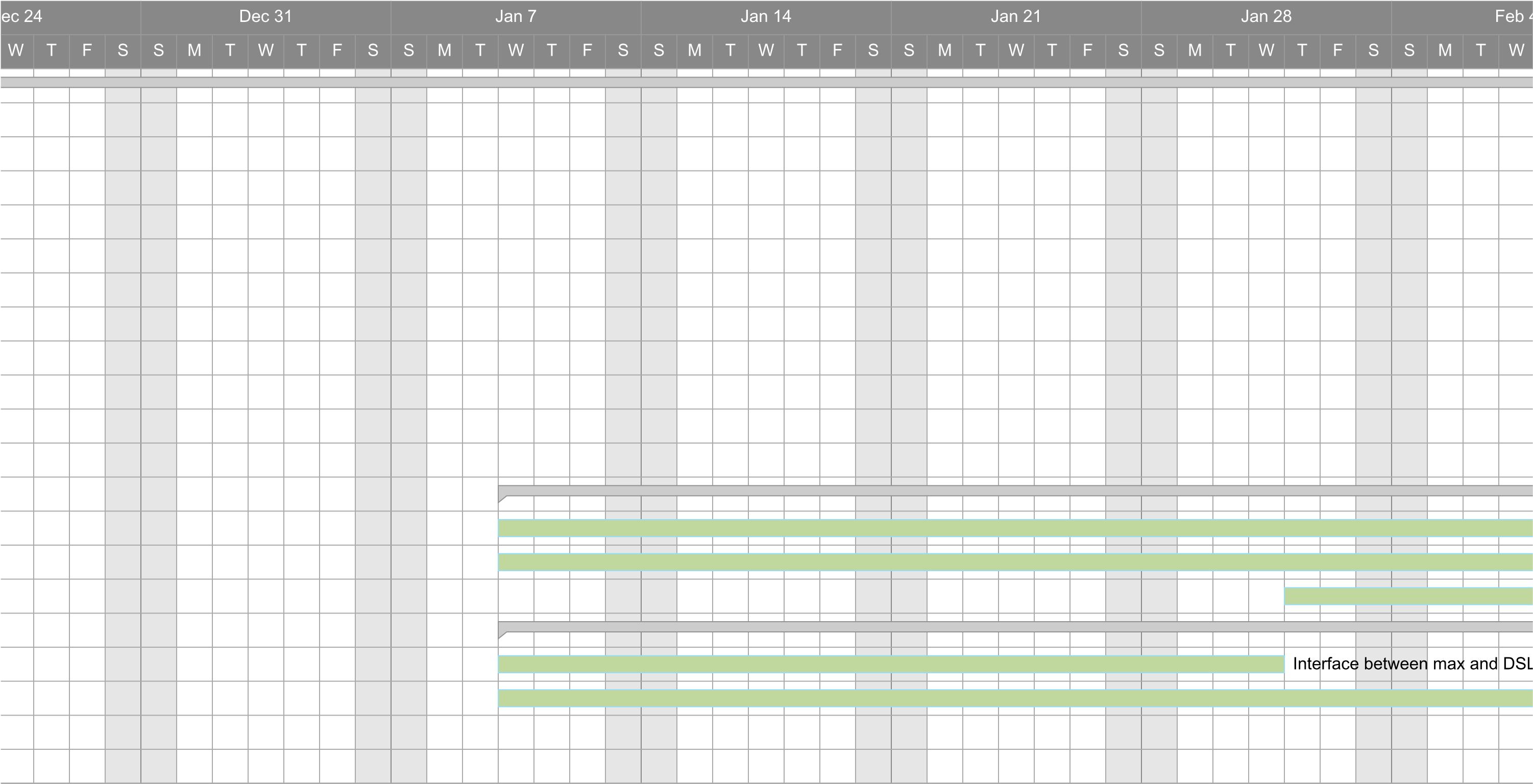 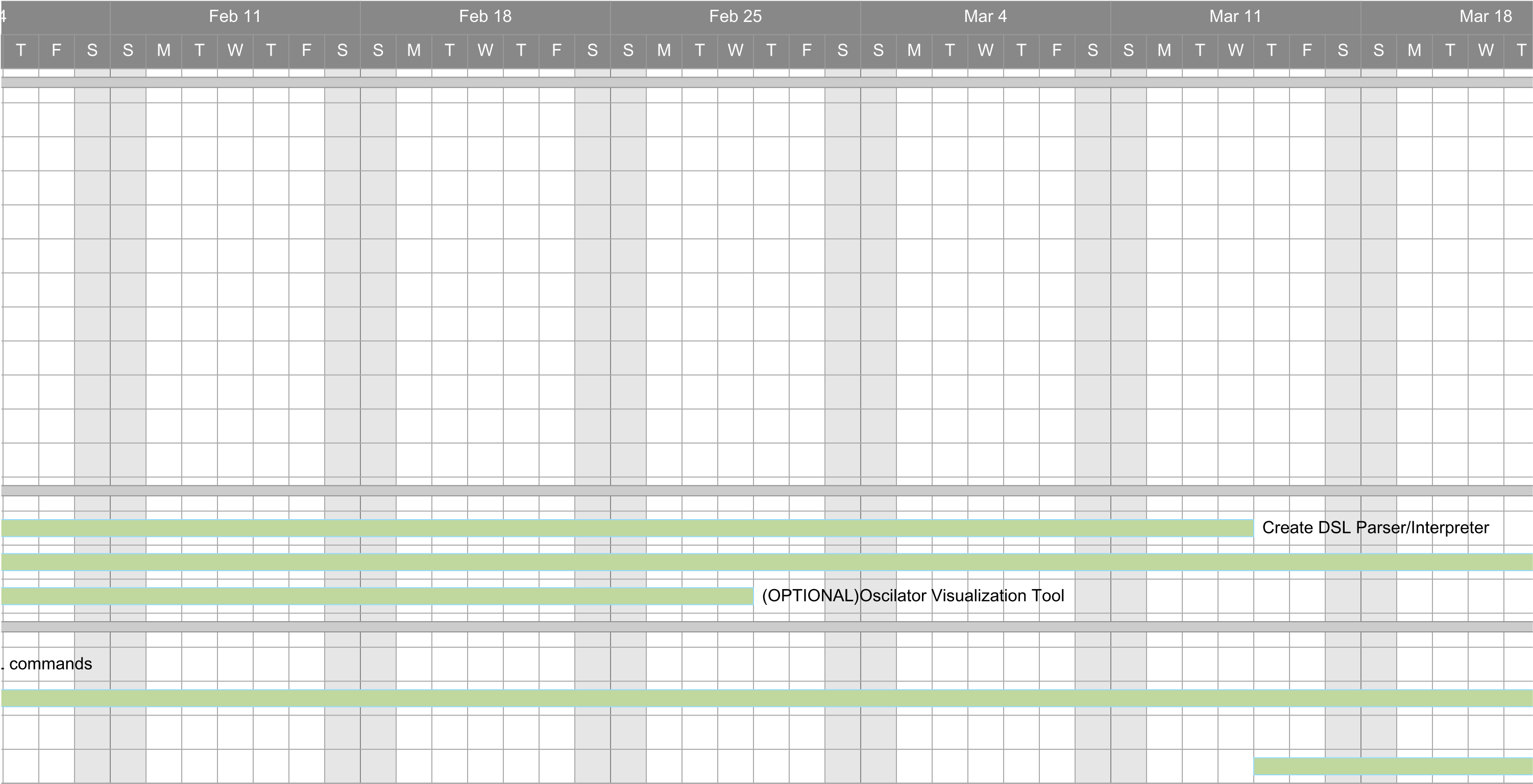 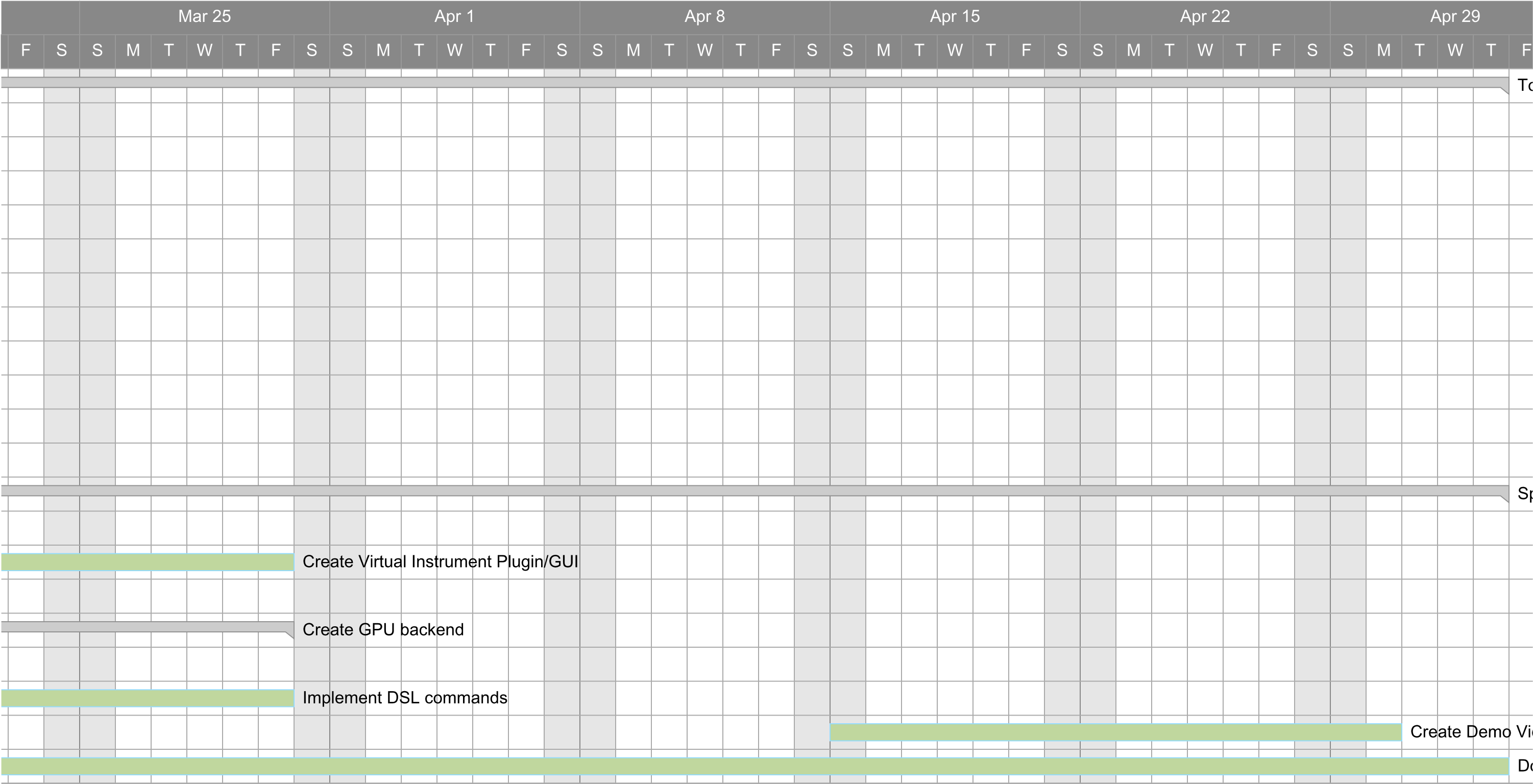 Project Budget Hardware, software, and/or computing resourcesLicenses for the Max/MSP software, should we decide to use Max as the audio “engine” we will write the synth for we will need 4 licenses for the software.GPUGPUs are standard in most PCs, and the lab has a couple computers with hefty GPUs already. We will likely not need to purchase any additional hardware.Estimated cost$59*4 yearly license for Max/MSP subscription$250 student license for Ableton LiveTotal: $486VendorWhen they will be required?Mid October to early NovemberWork PlanWho will do what?Create DSL parser/interpreterNick, BrandonCreate virtual instrument plugin/GUIJonahCreate GPU backendSierra, JohnCreate demo videoEveryoneDocumentationEveryoneGithub Linkhttps://github.com/nshaheed/gigasynth (It is currently private)Preliminary Project DesignOverviewThe design of the Gigasynth is based around using a GPU to perform the calculations for hundreds/ thousands of oscillators. Synthesizers are simply wave oscillators. While there are programs available that allow multiple oscillators to run at once, they are limited by computing power, thus the number of concurrently running oscillators  is smaller than what we will be able to accomplish using a GPU. This GPU backend will be integrated with the existing software, Max/MSP as a plugin, and Ableton Live, as a Virtual Instrument. A Domain Specific Language (DSL) will also be created to control the Gigasynth independently and through Ableton Live. Ableton Live is a Digital Audio Workstation commonly used by musicians. Thus, the project can be considered to have three primary components: the GPU backend integrated with Max/MSP using the Max SDK, the Domain Specific Language, and the Ableton Live Virtual Instrument. Fig. 1 gives an overview of the design.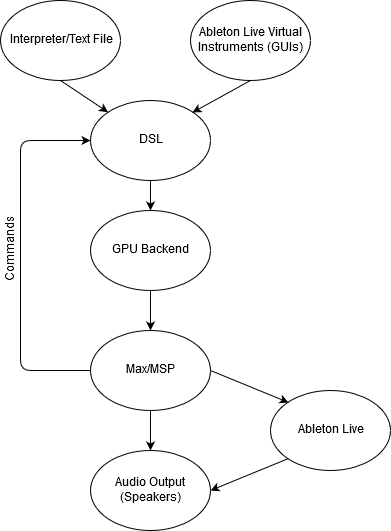 Fig. 1. Design overview of the Gigasynth. DSL commands will be issued  either by text files, through an interpreter, the Ableton Live Virtual Instrument, through a GUI, or directly from Max/MSP. The DSL will control the GPU backend, which will integrate with Max/MSP as a plugin. This will either be sent directly to the speakers for Audio Output or sent through Ableton Live for additional processing. II. GPU backend	The GPU backend will control the oscillators running on the GPU. The GPUs will be used for the computations that control the oscillators. The oscillations are just amplitudes than change as a function of time. The GPUs will perform the calculations that update the amplitudes in time. Essentially, multiple oscillators will be declared and run on the GPU. These signals will then be combined and normalized and output as a single waveform.This output will be sent to an audio driver and output as sound.  Fig. 2 illustrates the process the waveforms will undergo. This will integrate with the existing program Max/MSP as a plugin. To create the plugin, we will use the Max SDK. This will allow for increased functionality of our program as Max/MSP is currently used by many electronic musicians and composers, the target audience for our software. The GPU communication will be handled using ArrayFire, a C++ library that streamlines GPU computations.  All backend code will be written in  C/C++. The Max SDK is also written in C++. 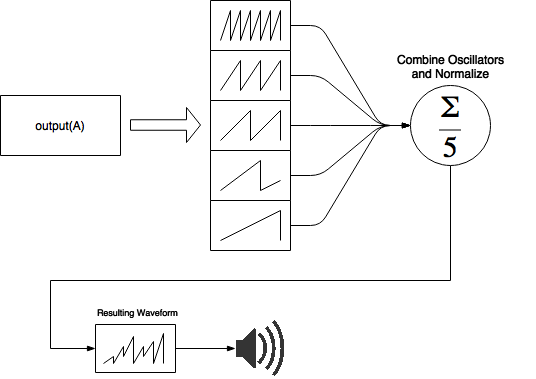 Fig. 2. Five oscillators have been declared and are active on the GPU, the results of the GPU calculations are then summed and normalized to avoid clipping. This final result is sent as output to the speaker/ Ableton Live. III. Domain Specific Language	A Domain Specific Language will be created to control the synthesizer. It will provide a way to create instances of waveforms and to apply specific functions to them. The language is intended to be versatile enough that the necessary functions can be accomplished, while still operating on the waveforms at a high level.  Table 1 shows functions that will be implemented in the DSL. The primary idea of the DSL, is to allow for blocks of multiple oscillators to be declared at the same time. For instance, sin(5) would create five sine oscillators.The declaration of a block of waves is shown in Fig. 3. Other functions that transform (such as slide, setfreq, setamplitude) the waveforms will also be implemented. The language will allow for the control and manipulation of the oscillators at both a block and individual level. There will also be functions that create a block of waves with random values for the parameters (frequency, phase) assigned to each oscillator. There will also be commands related to timing such as wait. 	The Domain Specific Language will likely be implemented using C++, using parsing libraries for C++ to aid in the interpretation of the language. Table 1. List of functionality and syntax for the DSL. 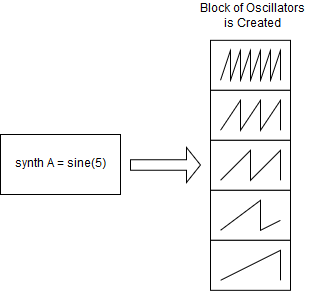 Fig. 3. sine(5) declares five oscillators which will be treated as a synth block. 	The DSL will get commands either from a text file, which will run through the interpreter or through the Ableton Live Virtual Instrument and a GUI. It will also be able to be controlled directly from Max/MSPIV. Ableton Live Virtual InstrumentThe Ableton Live Virtual Instrument will allow the synthesizer to be controlled through a GUI in Ableton Live. This will allow for users without programming backgrounds to use the Gigasynth. This will also allow the effects from the Gigasynth to be applied to a user’s pre recorded sounds, as sound can be input to it through Ableton. Ethical and Intellectual Property Issues Ethical Concerns:	For the GigaSynth team, we are lucky to find ourselves in the enviable position where there are very few ethical concerns to be considered. In the realm of music production, not much weighs on our shoulders. That does not, however, render it completely safe. Aspects to be considered include the safe handling of user information, and various tenets of the Software Engineer Code of Ethics that apply. For the handling of user information, ethical treatment thereof is simply ensuring that it is kept safe from misappropriation by unauthorized individuals and not using it in an unethical manner (for all that entails), and generally upholding the practices of C.I.A. (Confidentiality, Integrity, and Authorized Access). As for the realm of the Software Engineering Code of Ethics, the passages therein still apply, especially concerning the ones on creating a product we know works without malicious intent or application, etc. etc.Intellectual Property Concerns:	Facets to consider of the realm of intellectual property include licensing information, and the fruits of the labor of both the GigaSynth team and individuals who will utilize our product (i.e. who owns what was made). For licensing information, the team will be building our product on top of Max 7, Ableton Live, and Max for Live while utilizing ArrayFire for the GPU backend. In the usage of Max 7, the licensing agreement from their wraps up our concerns very succinctly. To quote their FAQ: 	“I would like to sell my standalone application. May I do that?Yes.”	Thusly our concerns are assuaged. However, the EULA for Ableton Live and Max for Live, it’s much more vague. As I understand the information presented in Licensing Agreement section 5a, the phrase “You may not translate, reverse engineer, decompile, disassemble, or create derivative works from the Software” refers to attempts to make a duplicate of Ableton, a program that is functionally identical made in an attempt to undercut their business. Fortunately for us, we plan to extend the functionality of their program by piping information out of it, into the GPU for mass-processing, and back into the program for playback.	Lastly, for the licensing of ArrayFire, it says in the link here: https://github.com/arrayfire/arrayfire/blob/master/LICENSE	That so long as we do not claim the ArrayFire logo or brand as our own, claim their code base as our own, or use their name or brand in or as an endorsement for our product, we are fine to use it as long as their copyright information is included with their code.	As for the ownership rights of production, it’s easy to just say “We own what we made, and music made using this product belongs to those who made it” and leave it at that.Ableton Live EULA: https://www.ableton.com/en/eula/MAX 7 FAQ concerning licensing: https://cycling74.com/support/faq-max7 under “I would like to sell my standalone application”.Max for Live was purchased by Ableton, and is now under their umbrella EULA.https://docs.google.com/document/d/1AAYjI8uHQoOxeFwMyL6KfLYzvaG8WgRkCYwx7ftXVqI/editChange Log Explain what parts of the Initial Project Description were changed and why 1-2 sentences per changeAdded Lab and Team meeting times, which weren’t included in the Initial Project Description.Put the first sentence of the Project Description section in present tense, to reflect our current status.Added a sentence to the Project Description to note that if the project falls behind schedule, we may have to drop the graphic interface from the project.Added a line at the end to give the name of the existing software our program will be a plugin for.Gantt Chart …Added several diagrams detailing the structure of the project, the DSL design, and a visualization of the audio processing.Added a breakdown of who will be working on what aspects of the projectFunctionalityCodeExampleCreate a block of waves(synth blocks)<block name> = <wave type>(<number of waves>,{<optional parameters>}),<additional waves>synth A = sine(5), square(10)A = sine(5,freq=100,phase=0.33)Raw blocksThese are like blocks, but instead of information about the oscillators, they store information about the raw amplitudesynth B = sine(5)synth C = square(5)raw A = B * CCreate singleton waves<wave_name> = <wave type>({<optional parameters>})wave a = sine(freq=5)Other variables (strings, floats, ints)<variable name> = <value>num val = 30string name = “name”Delete a block of waves or a variabledelete AOutput the summation of the block to Maxoutput(<block>,<channel_num>)output(A,1)output(A,false) (no normalization)Concatenate two (or more) blocks A = concat(A,B)or  A = concat(A,B,...)Manipulate entire block<block>[]A[]Manipulate some waves in a block<block>[<first>:<last>]A[0:10]Manipulate single wave in a block<block>[<wave number>]A[5]Define a function(must define types for arguments)function <function name>(<parameters>) = {}function slide(A, -2, 2, 10)function slide(block,start,end,time)Perform operations on blocks/scalars<block/scalar> <operator> <block/scalar>block + 1010 * block10 / 10block * blockWait for a period of time (in milliseconds)(possibly include this as a flag in functions like slide: wait until it’s completed or don’t)wait <num>wait 1000